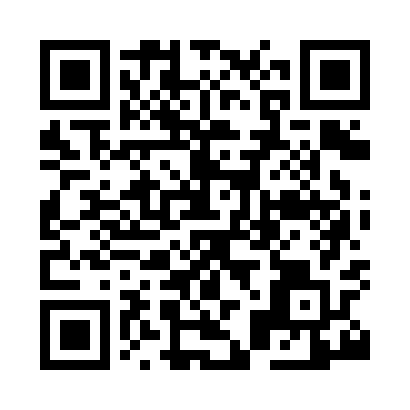 Prayer times for Annbank, South Lanarkshire, UKWed 1 May 2024 - Fri 31 May 2024High Latitude Method: Angle Based RulePrayer Calculation Method: Islamic Society of North AmericaAsar Calculation Method: HanafiPrayer times provided by https://www.salahtimes.comDateDayFajrSunriseDhuhrAsrMaghribIsha1Wed3:255:351:156:278:5611:062Thu3:245:331:156:288:5811:073Fri3:235:311:156:299:0011:084Sat3:225:291:156:319:0211:095Sun3:215:271:156:329:0411:106Mon3:205:251:156:339:0611:107Tue3:195:221:156:349:0811:118Wed3:185:201:156:359:1011:129Thu3:175:181:156:369:1211:1310Fri3:165:161:146:379:1311:1411Sat3:155:151:146:389:1511:1512Sun3:145:131:146:399:1711:1613Mon3:135:111:146:419:1911:1714Tue3:125:091:146:429:2111:1815Wed3:115:071:146:439:2311:1916Thu3:105:051:146:449:2411:2017Fri3:095:041:146:459:2611:2118Sat3:085:021:156:469:2811:2119Sun3:085:001:156:479:3011:2220Mon3:074:591:156:489:3111:2321Tue3:064:571:156:499:3311:2422Wed3:054:561:156:509:3511:2523Thu3:054:541:156:509:3611:2624Fri3:044:531:156:519:3811:2725Sat3:034:511:156:529:3911:2726Sun3:034:501:156:539:4111:2827Mon3:024:491:156:549:4311:2928Tue3:024:481:156:559:4411:3029Wed3:014:461:166:569:4511:3130Thu3:014:451:166:569:4711:3131Fri3:004:441:166:579:4811:32